NORMAS PARA  O EXAME DE QUALIFICAÇÃO O exame de qualificação tem por objetivo avaliar o desenvolvimento da pesquisa pelos membros da banca, por meio da trajetória, do desempenho nas disciplinas, da participação em congressos e seminários, da produção de artigos científicos e da evolução do projeto de pesquisa. Para tanto, considera-se principalmente: a clareza quanto à definição da questão / objetivo(s) da pesquisa; a formulação da hipótese: a hipótese vigente é válida (bem fundamentada, relevante, original); a coerência entre a questão / o(s) objetivo(s) declarado(s), a(s) hipótese(s) formulada(s) e os procedimentos metodológicos empregados para atingir o(s) objetivo(s) e comprovar a(s) hipótese(s); a adequação dos procedimentos metodológicos e da bibliografia utilizada em relação à questão (questões) / objetivo(s) e hipótese(s).COM RELAÇÃO A PRODUÇÃO DE PESQUISA, CONSIDERA-SE:O domínio demonstrado em relação ao que se faz atualmente na matéria ou no campo de estudo ao qual a pesquisa se filia. O estágio em que se encontra a pesquisa; os resultados da pesquisa já realizada com base na qualidade do material que a constitui. As condições para a finalização da pesquisa no prazo estipulado. A ESTRUTURA PRELIMINAR DA DISSERTAÇÃO, CONSIDERANDO: A concatenação e os conteúdos dos capítulos A banca deverá apresentar relatório sucinto destacando os diferentes pontos e encaminhamentos dados ao trabalho. O TEXTO DA QUALIFICAÇÃO SERÁ COMPOSTO POR: 1. folha de rosto com as seguintes informações: nome do candidato, título do trabalho, nível (mestrado), área de concentração, linha de pesquisa, nome do orientador, data. 2. sumário da matéria, com os números das páginas correspondentes aos itens que compõem o trabalho;3. material correspondente aos tópicos do texto, em folhas numeradas em ordem seqüencial; OS ITENS SÃO:Tópico 1: Percurso e desempenho acadêmico do candidato. Contém informações sobre: 1.1. As disciplinas cursadas, o conceito obtido e os ajustes no projeto de pesquisa; 1.2. Estágios / monitorias, participação em eventos relacionados ao tema da pesquisa e sua importância no percurso acadêmico do candidato; publicação de texto (s) ocorrida durante a pós-graduação Tópico 2: Estado atual do projeto de pesquisa com informações sobre: 2.1. Objeto, objetivos / questões, hipóteses (só para doutorado), procedimentos metodológicos, bibliografia; 2.2. Evolução do projeto de pesquisa (sintetizar o projeto inicial de modo a possibilitar comparações com o projeto atual); 2.3. Atividades programadas para dar continuidade à pesquisa com cronograma para sua realização.Tópico 3: Produção referente à pesquisa, aferida mediante a apresentação de um trabalho completo de autoria do candidato juntamente com o orientador, produzido durante o curso de pós-graduação.3.1. Resumo dos conteúdos dos capítulos com indicação da bibliografia que lhes dará apoio; 3.2. Cronograma das atividades a serem realizadas até a entrega do trabalho final.Salvador, novembro de 2019.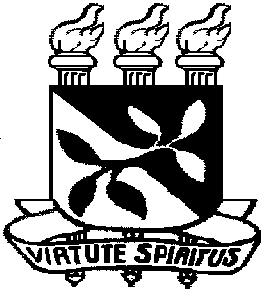 Serviço Público FederalUNIVERSIDADE FEDERAL DA BAHIAFACULDADE DE FILOSOFIA E CIÊNCIAS HUMANASColegiado do Programa de Pós-Graduação em MuseologiaRua Aristides Novis, 197, Federação, Salvador/Bahia, CEP 40.210-730,E-mail: ppgmuseu@ufba.br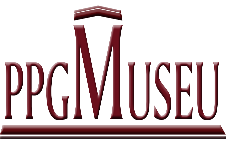 